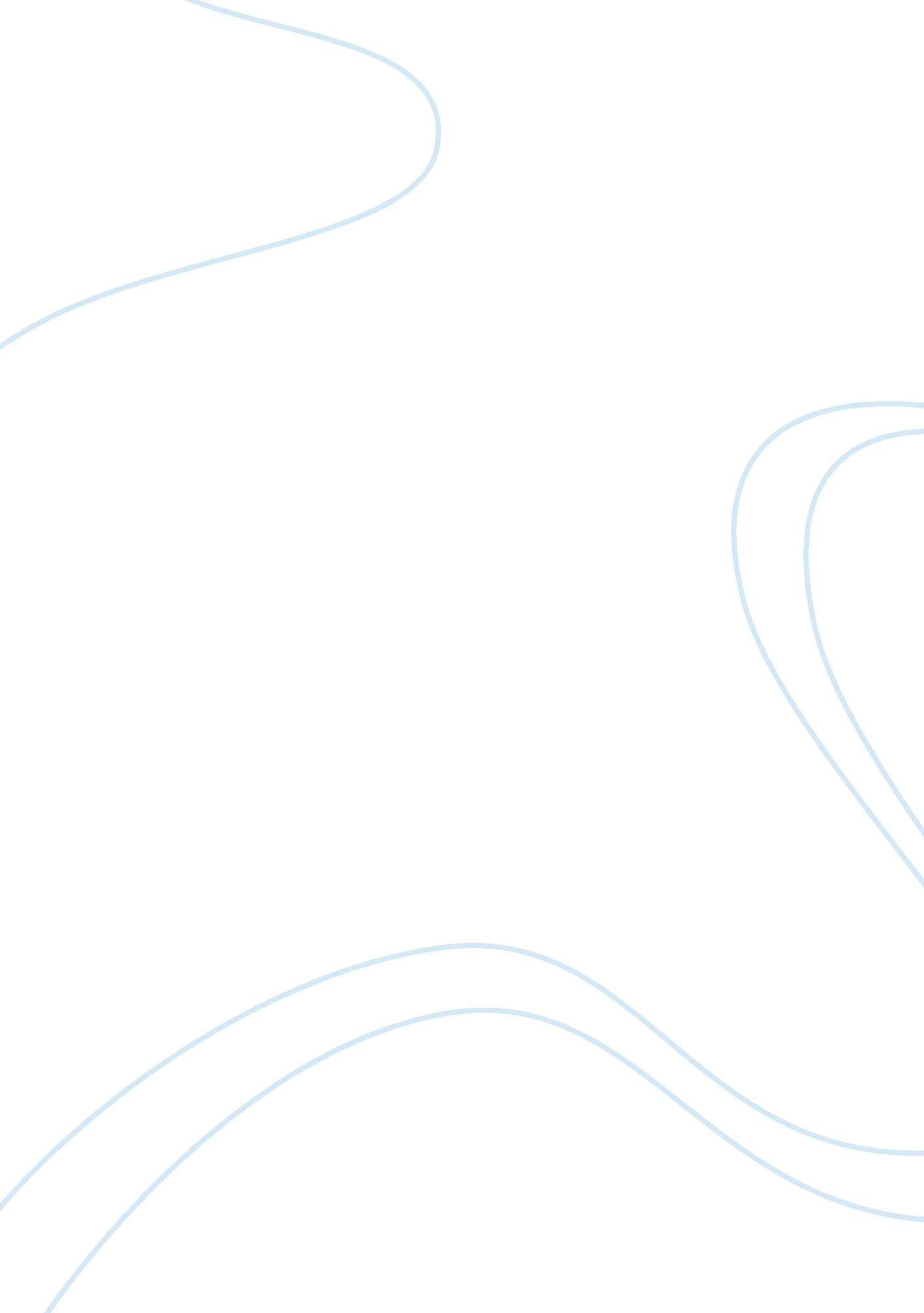 Advanced cyber security and its methodologiesScience, Computer Science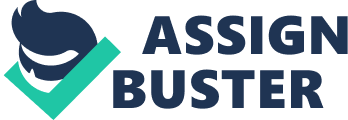 Digital Civilization has turned into a critical wellspring of data sharing and proficient exercises like business, saving money exchanges, shopping, and administrations and With the expansion in utilization of the internet, cybercriminal exercises are additionally expanding exponentially. The fundamental reasons is that with the commencement of internet, the web applications were likewise getting prevalence for information putting away and information sharing, regardless of the client. With the progression of time, web applications were getting more intricate with quick increment in their outline issues, making the surfing of web absolutely risky. In excess of 90 percent web applications have some sort of outline or improvement blame that can be effortlessly abused by the cybercriminals. These deficiencies in web application can help lawbreakers in getting the unlawful access to exchange mysteries of any business. At some point the web application may not posture danger but rather the innovation utilized as a part of these Applications turn into the underlying driver and put the application to the danger of illicit access. By and by the informal organizations, Internet associated cell phones, singular protection, and the on the web network of substances, for example, banks are the most luring focuses for digital hoodlums. In this overview, we feature the regular digital dangers and nitty gritty investigation of existing framework and strategy utilized for its modern arrangements. Digital security dangers incorporate a wide scope of conceivably unlawful exercises on web. By and large, it is partitioned into one of two kinds of classifications: wrongdoings that objective/hurt PC systems or gadgets straightforwardly like malware, infections or foreswearing of administration assault and violations encouraged by PC systems or gadgets. The essential focus of which is autonomous of the PC system or gadget like misrepresentation, wholesale fraud, phishing tricks, data fighting or digital stalking. Sorts of Cyber Attacks: A. Digital Theft: This is the most well-known digital assault that submitted in the internet. This sort of offense is typically alluded as hacking in the bland sense. It’s essentially includes utilizing the PC to take data or resources. It additionally incorporates the illicit access, by utilizing the vindictive content to break/split the PC framework without client information or assent, for taking/altering the valuable secret information and data. It is the gravest cybercrimes among the others. Most of the banks, Microsoft, Yahoo and Amazon are casualty of such assault. Digital hoodlums utilize strategies like misappropriation, unoriginality, hacking, robbery, undercover work, DNS store harming, and personality burglary. The greater part of the security sites and Wikipedia has portrayed the different digital dangers. B. Digital Vandalism Harming or obliterating information instead of taking or abusing them is called digital vandalism. This can incorporate a circumstance where arrange administrations are upset or ceased. This denies the approved clients (site guests, workers) for getting to the data contained on the organize. This cybercrime resembles a period bomb, can be set to bring itself without hesitation at a predetermined time and harm the objective framework. The creation and dispersal of unsafe PC programs which do hopeless harm to PC frameworks, intentionally entering pernicious code (infections, Trojans) into a PC system to screen, take after, upset, stop, or play out some other activity without the authorization of the proprietor of the system are serious sort of cybercrimes. C. Web Jacking Web jacking is the intense control of a web server through obtaining entrance and control over the site of another. Programmer may control the data on the site. D. Taking Credit Card data Taking of charge card data by breaking into the web based business server and abuse these data. E. Programming Piracy Programming Piracy is the appropriation of unlawful and unapproved pilfered duplicates of programming. It is illicit computerized broadcasting. It additionally incorporates the PC theft, unapproved download of PC programming. F. Mechanical Espionage Spies of one business checking the system activity of their rivals. It might be Information of future items, promoting procedures, and even budgetary data. G. Digital Terrorism Purposely, typically politically inspired brutality conferred against regular people through the utilization of, or with the assistance of, PC or web innovation. H. Kid Pornography The utilization of PC systems to make, appropriate, or get to materials that sexually misuse underage youngsters or ownership of tyke erotic entertainment in shared drives of network systems. I. Digital Contraband Exchanging of illicit things or data through web that is restricted in a few areas, like encryption innovation, denied material and so on. J. Spam It incorporates the Violation of SPAM Act, through unapproved transmission of spam by sending business, illicit item advertising or improper substance multiplication through messages. K. Wi-Fi High Jacking It is unapproved access to unsecured private PC framework dealing with remote system. Right around 60-70 percent remote systems are totally open on the planet, giving the lucrative condition for programmers. L. Digital Trespass Unlawful getting to of a PC or system assets without adjusting aggravates, abuse, or harm the information or framework. It may incorporate, getting to of private data without exasperating them or snooping the system movement. Regular Reasons Of Cyber Attacks: In the internet in excess of 90 percent sites/web application/PC frameworks are powerless for some sort of web application assault, so the internet is open ground for criminal exercises for digital crooks. Solid safeguard instrument is required for the insurance of the internet. There are such huge numbers of explanations behind the powerlessness of PCs frameworks few are specified as: A. Simple to get to Because of the heterogeneity and intricacy in innovation, the PC frameworks are defenseless for unapproved access or break into the framework. Subtly embedded rationale bomb, key lumberjacks that can take get to codes, propelled voice recorders; retina imagers and so on that can trick biometric frameworks and sidestep firewalls are the regular strategies to sidestep the security framework. B. Ability to store information in similarly little space The PC has special normal for putting away information in a little space that is the reason the expulsion or determination of data either through physical or virtual medium makes it much less demanding. 